Section 1. Title of sectionTitle of the articleFull Name1, Full Name2, Full Name3Scientific leader – Dr. prof. Full Name (if necessary)1 Affiliation, City, Country2 Affiliation, City, Country 3 Affiliation, City, CountryAbstract. Text. Text. Text. Text.  Text. Text. Text. Text. Text. Text. Text. Text. Text. Text. Text. Text. Text. Text. Text. Text. Text. Text. Text. Text. Text. Text. Text. Text. Text. Text. Text. Text. Text. Text. Text. Text. Text. Text. Text. Text. Text. Text. Text. Text. Text. Text. Text. Text.Keywords: at least 5 words, divided by commas. Text of the Article shoud be IMRAD structured if possible: Introduction, Materials and methods, Results and Discussion, Conclusion.Text. Text. Text. Text.  Text. Text. Text. Text. Text. Text. Text. Text. Text. Text. Text. Text. Text. Text. Text. Text. Text. Text. Text. Text. Text. Text. Text. Text. Text. Text. Text. Text. Text. Text. Text. Text. Text. Text. Text. Text. Text. Text. Text. Text. Text. Text. Text. Text.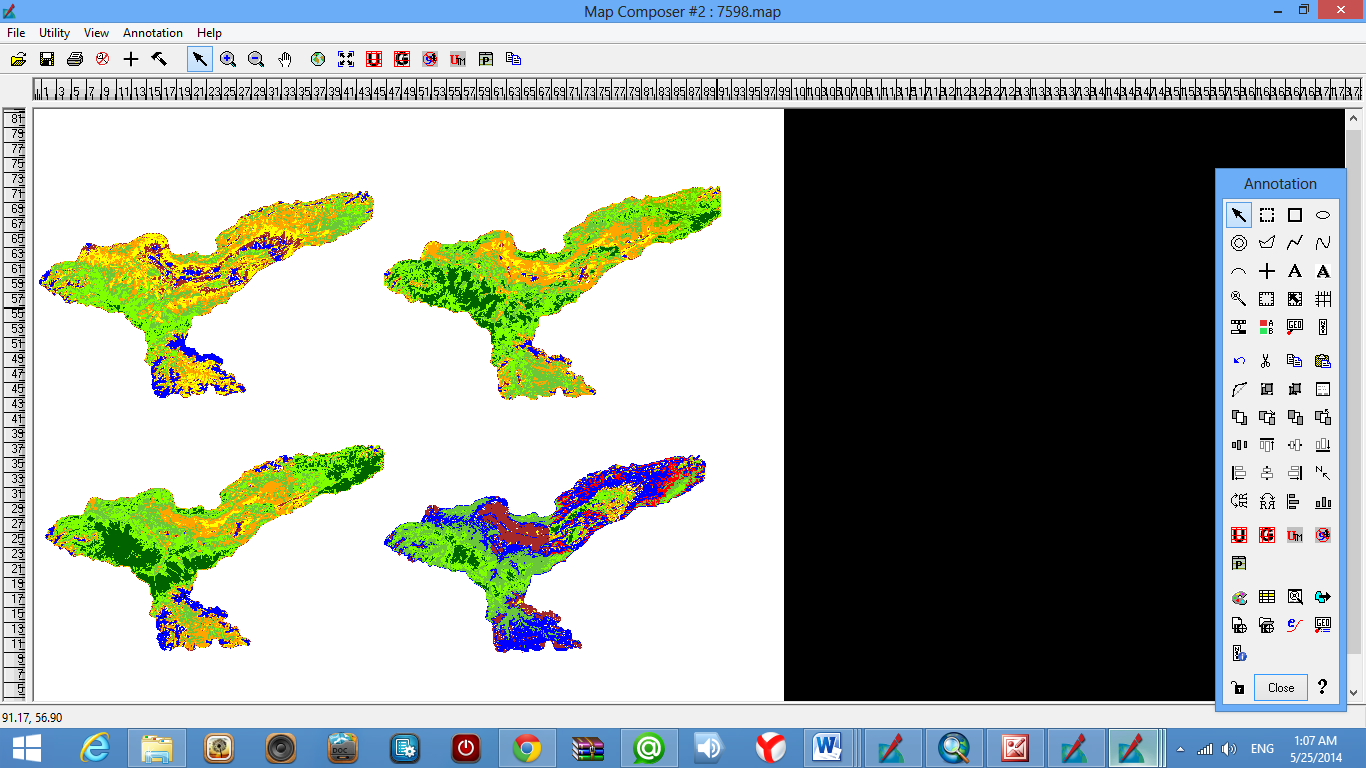 Figure 1. Figure titleText. Text. Text. Text.  Text. Text. Text. Text. Text. Text. Text. Text. Text. Text. Text. Text. Text. Text. Text. Text. Text. Text. Text. Text. Text. Text. Text. Text. Text. Text. Text. Text. Text. Text. Text. Text. Text. Text. Text. Text. Text. Text. Text. Text. Text. Text. Text. Text.Table 1– Title Text. Text. Text. Text.  Text. Text. Text. Text. Text. Text. Text. Text. Text. Text. Text. Text. Text. Text. Text. Text. Text. Text. Text. Text. Text. Text. Text. Text. Text. Text. Text. Text. Text. Text. Text. Text. Text. Text. Text. Text. Text. Text. Text. Text. Text. Text. Text. Text.Literature citations and figure references should not appear in the abstract; The format of the citations should follow the rules of APA style (e.g.: (Klein, 1990)); If there are more than two authors, you can also use et al. (e.g.: Smith et al., 2009); If you are listing several works published by the same author in the same year, they should be differentiated by adding a lower case letter after the year for each item (e.g.: Grigorescu, 2010a; Grigorescu, 2010b). If citing an except form a non-serial publication, you should also add the number of page from which the citation is taken after the year; If referring to newspaper sources in the text, you should cite the name of the newspaper and date of publications (e.g.: New York Times, 11.3.2010). Only cite resources which you have directly consulted, otherwise secondary citations should be used. Citations involve author and year, with the full details provided in the reference list. Citations in brackets should be in alphabetical order, e.g., (Ashton, Numena, & Kelly, 2000; Donohue & Wong, 1997; Klein, 1990). When citing a source with six or more authors, use first author et al. (e.g., Smith et al., 2009).References should be formatted according to APA style – international bibliographic standard of the American Psychological Association. Read more: https://en.wikiversity.org/wiki/APA_style or http://www.bibme.org/citation-guide/APA/book.In the case scientific work is written in the language using Cyrillic alphabet, its bibliographic description is required to be transliterated with Latin letters. After name of the work written with Latin letters translation in English in square brackets should be placed.ReferencesDerwing, T. M., Rossiter, M. J., & Munro, M. J. (2002). Teaching native speakers to listen to foreign-accented speech. Journal of Multilingual and Multicultural Development, 23(4), 245-259.Thomas, H. K. (2004). Training strategies for improving listeners' comprehension of foreign-accented speech (Doctoral dissertation). University of Colorado, Boulder.Asmelash, L. (2019, August 14). Social media use may harm teens' mental health by disrupting positive activities, study says. CNN. https://www.cnn.com/2019/08/13/health/social-media-mental-health-trnd/index.htmlHeader 1Header 2Header 3DataDataDataDataDataDataDataDataData